Спортивная секция «Баскетбол» (юноши, девушки)Время и место тренировок:Понедельник 16.00-18.00 (учебный корпус №3 ВГУ имени П.М. Машерова, зал спортивных игр), ул. Чапаева, 30.Среда 16.00-18.00 (учебный корпус №3 ВГУ имени П.М. Машерова, зал спортивных игр), ул. Чапаева, 30.Суббота 12.00-14.00 (главный учебный корпус №1 ВГУ имени П.М. Машерова, большой спортивный зал), Московский пр-т, 33.Руководитель секции: Бельская Дана Александровна, студентка 4 курса факультета физической культуры и спорта. 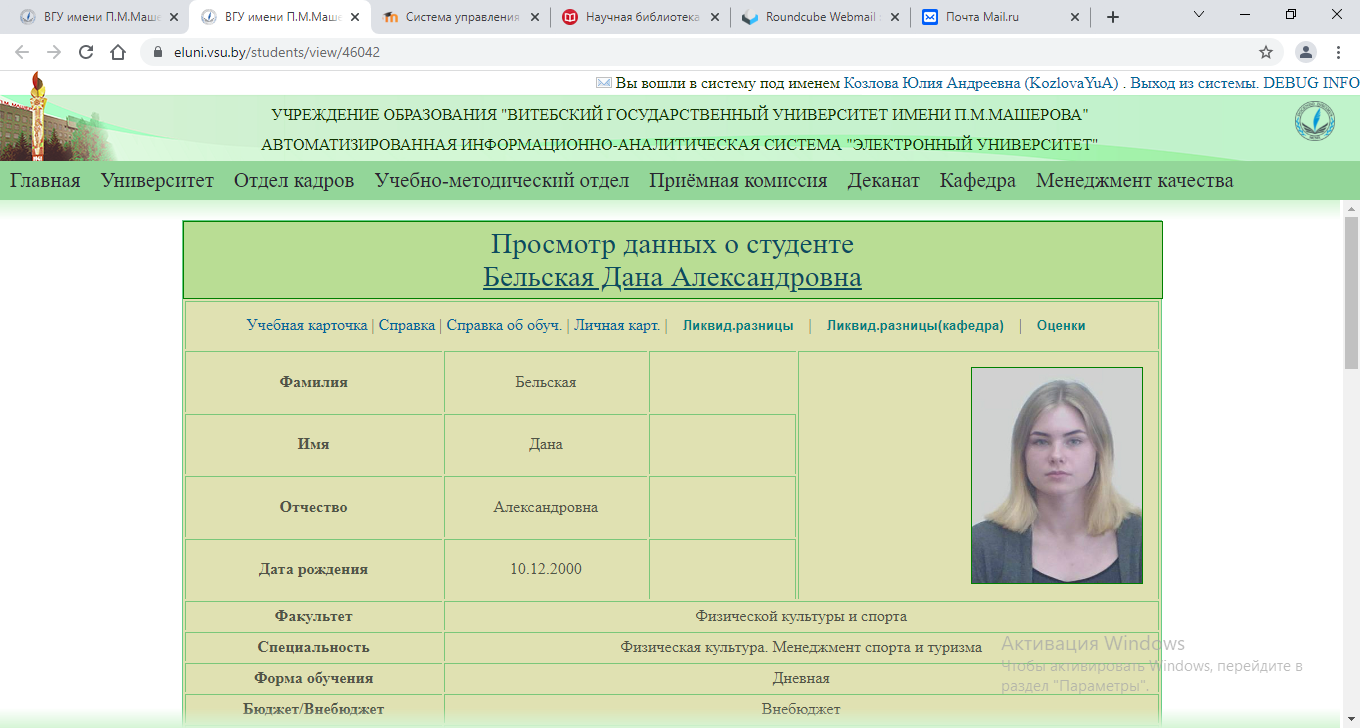 Список студентов спортивной секции по баскетболу (юноши, девушки)№ п/пФ.И.О.Факультет, курс, группа1Кривицкий Сергей ДмитриевичФФКиС, 3 курс, 32 группа2Носковец Павел АлексеевичФМиИТ, 2 курс, 25 группа3Шарко Евгений СергеевичФМиИТ, 2 курс, 25 группа4Тихонов Владислав АндреевичФМиИТ, 2 курс, 22 группа5Дудкин Владимир ИгоревичФФКиС, выпускник6Гринкевич Станислав ЭдуардовичФМиИТ, 1 курс, 18 группа7Завадский Евгений ДмитриевичФМиИТ, 1 курс, 15 группа8Дацюк Алёна ИвановнаХГФ, 2 курс, 22 группа9Михолап Степан АлександровичХГФ, 4 курс 10Крутько Павел ЕвгеньевичФФКиС, 4 курс, 43 группа11Рыбикова Анна ПетровнаФГиЯК, 2 курс, 22/1 группа12Криницкая Виктория РуслановнаЮФ, 2 курс, 21 группа13Заика Карина АлександровнаФГиЯК, 2 курс, 22/2 группа14Кравцов Антон ПетровичФФКиС, 4 курс, 42 группа15Бакин Даниил СергеевичФФКиС, 1 курс, 11 группа